Championnat de Ligue Windsurf Glisse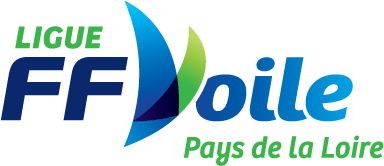 RCV 2013-2016		CLUB À INDIQUERDATE ET LIEU À INDIQUERINSTRUCTIONS DE COURSE1. 	REGLES1.1	La régate sera régie par les règles telles que définies dans Les Règles de Course à la Voile, incluant l’annexe B.1.2	Les prescriptions de la FFVoile s’appliqueront.1.3	Les règlements des championnats de la Ligue de Voile des Pays de la Loire s’appliqueront.1.4	Les règles de la classe Bic 293, Raceboard espoir et Raceboard s’appliqueront.1.5	La RCV B3 est supprimée et remplacée par : « Une planche peut toucher une marque mais ne doit pas s’y tenir ».2.	AVIS AUX CONCURRENTS2.1	Les avis aux concurrents seront affichés sur le tableau officiel d’affichage, lieu à préciser.2.2	Conformément à la règle 90.2(c) mentionnée dans la règle B7, des instructions verbales peuvent être données sur l'eau et à terre.3.	MODIFICATIONS AUX INSTRUCTIONS DE COURSE	Toute modification aux instructions de course sera affichée avant 11h00 le jour où elle s’applique, ou sera annoncée oralement. 4.	SIGNAUX FAITS A TERRE4.1	Les signaux faits à terre seront envoyés du mât de pavillon lieu à préciser..4.2	Quand le pavillon Aperçu est envoyé à terre, le signal d’avertissement ne pourra pas être fait moins de à préciser minutes après l’amenée de l’Aperçu. Ceci modifie Signaux de course.4.3	Quand le pavillon Y est envoyé, la règle 40 s’applique à tout moment sur l’eau. Ceci modifie le préambule du chapitre 4.5.	PROGRAMME DES COURSES5.1	Nombre de courses	Classe		nombre de courses			Minimes		5	Bic 293D       		5	Raceboard		55.2	L’heure prévue pour le signal d’avertissement de la première course est 11h00.5.3	Quand il y a eu un long retard, et pour prévenir les bateaux qu’une autre course ou séquence de courses va bientôt commencer, un pavillon orange sera envoyé avec un signal sonore pendant quatre minutes au moins avant l’envoi du signal d’avertissement. 5.4	Aucun signal d’avertissement ne sera donné après 16h30. 6.	PAVILLONS DE CLASSE	Les pavillons de classe seront :	Classe	Minimes	Pavillon    à préciser		Classe	Bic 293D	Pavillon    à préciser	Classe	Raceboard	Pavillon     à préciser7.	ZONES DE COURSE7.1 	Le plan du parcours sera affiché sur le tableau officiel lieu à préciser.	7.2	Toutes les classes utiliseront la même zone de course située lieu à préciser.8.	LES PARCOURS8.1	Les schémas affichés montrent les parcours, incluant l’ordre dans lequel les marques doivent être passées, et le côté duquel chaque marque doit être laissée.8.2	Le parcours réduit sera affiché sur le tableau officiel.9.	MARQUES9.1	Les marques 1 et 4 seront des bouées à préciser9.2	Les marques 2 et 3 seront des bouées à préciser9.3	Les marques de départ et d’arrivée seront :	- départ, à préciser					- arrivée, à préciser10.	ZONES QUI SONT DES OBSTACLES	Les zones considérées comme des obstacles sont précisées en Annexe Zone de course.11.	LE DEPART11.1	Les départs des courses seront donnés en utilisant la règle 26, avec le signal d’avertissement envoyé 5 minutes avant le signal de départ. 	11.2	La ligne de départ sera matérialisée par le mât du bateau comité portant le pavillon orange  à laisser à tribord et le côté au vent de la bouée à préciser à laisser à bâbord.11.3	Les bateaux dont le signal d’avertissement n’a pas été donné doivent éviter la zone de départ durant la procédure de départ des autres courses.11.4	Un bateau qui ne prend pas le départ au plus tard 4 minutes après son signal de départ sera classé DNS.11.5	En fonction du nombre d’inscrits à la régate, le comité pourra ne donner qu’un seul départ pour toutes les séries. Le pavillon sera celui de la classe raceboard.12.	CHANGEMENT DU BORD SUIVANT DU PARCOURS12.1	Pour changer le bord suivant du parcours, le comité de course mouillera une nouvelle marque (ou déplacera la ligne d’arrivée) et enlèvera la marque d’origine aussitôt que possible. Quand lors d’un changement ultérieur, une nouvelle marque est remplacée, elle sera remplacée par une marque d’origine.12.2	Sauf à une porte, les bateaux doivent passer entre le bateau du comité de course signalant le changement du bord suivant et la marque la plus proche, en laissant celle-ci du côté requis. Ceci modifie la RCV 28.13.	L’ARRIVEE	Entre le mât du bateau arrivée portant le pavillon orange à laisser à bâbord et la bouée à préciser à laisser à tribord.14.	SYSTEME DE PENALITE		14.1	Pour les windsurfs, la RCV 44.1 est modifiée de sorte que la pénalité de deux tours est remplacée par une pénalité d'un tour.14.2	Un bateau qui a effectué une pénalité ou qui a abandonné selon la règle 44.1 doit compléter un formulaire de reconnaissance au secrétariat de course dans le délai de dépôt des réclamations. 14.3	L’annexe P ne s’applique pas pour les windsurfs.				 15.	TEMPS LIMITES	Les temps limites sont les suivants :		Pour le premier bateau pour finir la course : 60 minutes.	Pour le premier bateau pour finir le premier bord de près : 20 minutes.	Pour finir la course après le premier : 20 minutes.	Si aucun bateau n’a passé la marque 1 dans le temps limite pour la marque 1, la course sera annulée.16.	RECLAMATIONS ET DEMANDES DE REPARATION16.1 	Les formulaires de réclamation sont disponibles au secrétariat de course. Les réclamations doivent être déposées dans le temps limite de dépôt des réclamations.		16.2	Pour chaque classe, le temps limite de réclamation est de 30 minutes après que le dernier bateau a fini la dernière course du jour. Le même temps limite de réclamation s’applique à toutes les réclamations du comité de course et du comité de réclamation pour les incidents observés dans la zone de course, ainsi qu’aux demandes de réparation. Ceci modifie les règles 61.3 et 62.2.	16.3	Des avis seront affichés dans les 30 minutes suivant le temps limite de réclamation, pour informer les concurrents des instructions dans lesquelles ils sont parties ou appelés comme témoins. Les instructions auront lieu au local du jury situé à côté du secrétariat. 16.4	Les avis des réclamations du comité de course ou du comité de réclamation seront affichés pour informer les bateaux selon la règle 61.1(b). 16.5	Les infractions aux instructions suivantes ne pourront faire l’objet d’une réclamation par un bateau (ceci modifie la RCV 60.1(a)) :
- Départ : Bateaux en attente,
- Règles de sécurité (sauf la règle d’utilisation du bout dehors)
- Publicité
- Bateaux accompagnateurs
- Evacuation des détritus
- Communication radio et téléphone17. 	CLASSEMENT17.1	Le système de points à minima de l’annexe A s’appliquera, modifié pour la planche à voile par la règle B8.		17.2	1 course doit être validée pour constituer une série.17.3	(a)	Quand moins de 3 courses ont été validées, le score d’un bateau dans la série sera le total de ses scores dans les courses.	(b)	Quand 3 à 5 courses ont été validées, le score d’un bateau dans la série sera le total de ses scores dans toutes les courses en excluant son plus mauvais score. 17.4	Pour demander la correction d’une éventuelle erreur dans les résultats affichés d’une course ou d’une série, un bateau doit remplir un formulaire de demande de renseignement sur le classement, disponible au secrétariat de la course.18. 	REGLES DE SECURITE18.1	Un bateau qui abandonne une course doit le signaler au comité de course aussitôt que possible.18.2	Pour la série Bic Techno 293, les équipements individuels de flottabilité́ doivent être portés à tout moment sur l’eau. Ceci modifie la règle C.3.2. de la classe Techno 293.19.	REMPLACEMENT D’EQUIPEMENT	Le remplacement d’équipement endommagé ou perdu ne sera pas autorisé sans l’approbation du comité de course. Les demandes de remplacement doivent être faites au comité à la première occasion raisonnable. 	20.	CONTROLES DE JAUGE ET D’EQUIPEMENT	Un bateau ou son équipement peuvent être contrôlés à tout moment pour vérifier la conformité aux règles de classe et aux instructions de course. Sur l’eau, un jaugeur du comité de course peut demander à un bateau de rejoindre immédiatement une zone donnée pour y être contrôlé. 21.	PUBLICITE	Les bateaux doivent porter la publicité fournie par l’autorité organisatrice, selon les conditions précisées en annexe.22.	BATEAUX OFFICIELS	Les bateaux officiels seront identifiés comme suit : bateaux à moteur.23.	BATEAUX ACCOMPAGNATEURS	Les directeurs d’équipe, entraîneurs et autres accompagnateurs doivent rester en dehors des zones où les bateaux courent depuis le signal préparatoire de la première classe à prendre le départ jusqu’à ce que tous les bateaux aient fini ou que le comité de course signale un retard, un rappel général ou une annulation 24.	ELIMINATION DES DETRITUS	Les bateaux ne doivent pas jeter de détritus dans l’eau. Les détritus peuvent être déposés à bord des bateaux accompagnateurs et des bateaux du comité de course.25.	DECISION DE COURIR	La décision d’un concurrent de participer à une course ou de rester en course relève de sa seule responsabilité. En conséquence, en acceptant de participer à la course ou de rester en course, le concurrent décharge l’autorité organisatrice de toute responsabilité en cas de dommage (matériel et/ou corporel). Arbitres désignés : Président du Comité de Course : à préciser	Président du Jury : à préciserParcours en trapèzeMIN D2 : Départ – 1 – 2 – 3 – ArrivéeBIC et MIN D1 : Départ – 1 – 2 – 3 – 2 – 3 – ArrivéeRCB : Départ – 1 – 4 – 1 – 2 – 3 – Arrivée